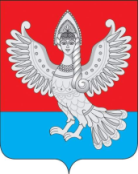 Муниципальное образование «Пучежское городское поселениеПучежского муниципального района Ивановской области»Совет  Пучежского городского поселенияТретьего созываРЕШЕНИЕ                   от   25.03.2019 г 			                                       № 143г. ПучежОб установлении денежной компенсации за наем (поднаем) жилых помещений собственникам (нанимателям) жилых помещений в многоквартирных домах, признанных аварийными на территории Пучежского городского поселения.

               В целях обеспечения безопасных условий проживания собственников (нанимателей) жилых помещений в многоквартирных жилых домах, признанных аварийными, на основании части 5 статьи 20 Федерального закона от 06.10.2003 N 131-ФЗ "Об общих принципах организации местного самоуправления в Российской Федерации", руководствуясь Уставом Пучежского городского поселения Пучежского муниципального районаСовет Пучежского городского поселения  решила:1. Установить ежемесячную денежную компенсацию за наем (поднаем) жилых помещений собственникам (нанимателям) жилых помещений в многоквартирных домах, признанных аварийными на территории Пучежского городского поселения, в рамках  муниципальной программы «Обеспечение качественным жильем населения Пучежского городского поселения».
2. Денежная компенсация, предусмотренная в пункте 1 настоящего решения, устанавливается в размере ежемесячной платы за наем (поднаем) одного жилого помещения, предусмотренной договором найма (поднайма) жилого помещения, но не более: 1000    рублей - в случае, если собственник (наниматель) занимал одну комнату в коммунальной квартире в аварийном многоквартирном доме;1500 рублей - в случае, если собственник (наниматель) занимал две комнаты в коммунальной квартире в аварийном многоквартирном доме;1000 рублей - в случае, если собственник (наниматель) занимал однокомнатную квартиру в аварийном многоквартирном доме;1500 рублей - в случае, если собственник (наниматель) занимал двухкомнатную квартиру в аварийном многоквартирном доме;2000 рублей - в случае, если собственник (наниматель) занимал трехкомнатную квартиру и более в аварийном многоквартирном доме.
3. Установить, что денежная компенсация, предусмотренная в пункте 1 настоящего решения, является расходным обязательством Пучежского городского поселения..
4. Порядок предоставления и выплаты денежной компенсации, предусмотренной в пункте 1 настоящего решения, утверждается постановлением администрации Пучежского муниципального района.5.   Опубликовать настоящее решение в «Правовом вестнике Пучежского городского поселения»и разместить на сайте Пучежского городского поселения в сети Интернет.6.    Настоящее решение вступает в силу с даты его подписания. Глава Пучежского городского поселения                           Пучежского муниципального района:                                               Е.В.Шумакова